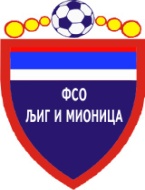 ФУДБАЛСКИ САВЕЗ ОПШТИНА ЉИГ И МИОНИЦА14240 Љиг  Годевац бб  поштански фах 14  тел: 014/3443-420 ж.р. 160-390764-29  www.fso-ljig-mionica.com  fso.ljig.mionica@gmail.com ДЕЛЕГИРАЊЕ СЛУЖБЕНИХ ЛИЦА ЗА 20. КОЛО МОФЛ ''ЗАПАД''Директор такмичењаМилан Жујовић с.р.''ЈАДАР 2013'' – ''БЕЛОШЕВАЦ''1.Радивојевић Драгослав, Љиг31.05.2015. у 11:00, Ваљево2.Недић Миодраг, ВаљевоДелегат: Матић Драган, Ваљево3.Марковић Јелена, Ваљево''БОРАЦ'' – ''ГРАДАЦ 85''1.Зорић Зоран, Ваљево31.05.2015. у 17:00, Рајковић2.Живановић Стефан, ВаљевоДелегат: Кремић Славко, Ваљево3.Обрадовић Жарко, Ваљево''КОМАНИЦЕ'' – ''КОЛУБАРА 2''1.Нерић Александар, Љиг31.05.2015. у 17:00, Врујци2.Матијевић Немања, ГуњицаДелегат:   Веселиновић Верољуб, Ваљево3.Ђукић Ивана, Љиг''М. ПАВЛОВИЋ'' - ''ЛИПЉЕ''1.Весић Дарко, Ваљево31.05.2015. у 17:00, Г. Црниљево2.Кондић Бојан, ВаљевоДелегат:  Марковић Новица, Ваљево3.Баштић Милован, Осеченица''ПОЛЕТ'' – ''РИБНИКАР''1.Андрић Ђорђе, Ваљево31.05.2015. у 17:00, Попучке2.Илић Слободан, ВаљевоДелегат:    Стојановић Љубомир, Ваљево3.Ранисављевић Дејан, Ваљево''ИСКРА'' – ''РАЈАЦ''1.Милић Владимир, Лајковац31.05.2015. у 17:00, Д. Буковица2.Миловановић Влада, ЛајковацДелегат:  Гајић Милан, Ваљево3.Нешић Душан, Лајковац